ПЛАН  ПО ОБРАЗОВАТЕЛЬНЫМ ОБЛАСТЯМ, НАПРАВЛЕННЫХ НА РЕШЕНИЕЗАДАЧ ОСНОВНОЙ ОБРАЗОВАТЕЛЬНОЙ ПРОГРАММЫ ДЕТСКОГО САДАВ РАМКАХ РЕАЛИЗАЦИИ ПРОЕКТА«ВИРТУАЛЬНЫЙ ДЕТСКИЙ САД «ПЛАНЕТА ДЕТСТВА»для детей среднего дошкольного возраста (4-5 лет)тема: «От зернышка к хлебушку»  с 14.09.20 г. по 18.09.20г.НаправлениеСодержаниеПознавательное развитие 1. Ознакомление с окружающим миром. Беседа «Зерновые культуры» (видео).Задание. Рассказать ребенку, что злаковые культуры бывают разные. Сравнивать с ребенком на картинке колосья разных злаковых культур (рожь, пшеница, овёс и др.). https://www.youtube.com/watch?v=9-idFrKOfgo&feature=emb_logo 2. ФЭМП  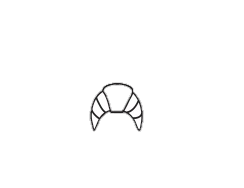 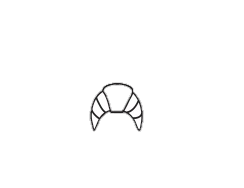 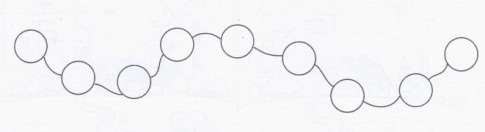 Задание. Раскрась желтым карандашом каждый третий рогалик. - Сколько рогаликов ты раскрасил? - Сколько рогаликов у тебя осталось не раскрашено? - Каких рогаликов больше, раскрашенных иди не раскрашенных? - Каких рогаликов меньше, раскрашенных иди не раскрашенных?Материал: Картинка с 10 рогаликами, желтый карандаш. Задание. Раскрасить первую бусинку красным карандашом, вторую зеленым. - Сколько бусинок ты раскрасил красным карандашом. - Сколько бусинок ты раскрасил зеленым карандашом. - Что можно сказать о количестве красных и зеленых бусинок (красных бусинок столько же, сколько и зеленых бусинок, их поровну)Материал: картинка бусинки на ниточке, карандаш красный и зеленый.Речевое развитие1. Словесная игра «Какой? Какая? Какое?»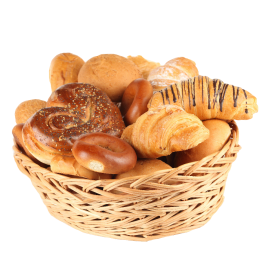 Задание. Мама называет слово, ребенок  подбирать признаки предметов.- булка (какая?) – свежая, вкусная, ароматная, душистая и т.д.- пирог (какой?) – яблочный, большой, красивый, праздничный и т.д.- бублик (какой?) – круглый, твёрдый, пшеничный и т.д.- печенье (какое?) – мягкое, хрустящее, овсяное, квадратное и т.д.2. Художественная литература Чтение Белорусской народной сказки "Легкий хлеб"Задание. Просмотреть мультфильм и провести беседу с ребенком по сказке, задавая вопросы по содержанию произведения. Вопросы к сказке:1. Что ел человек, когда встретился с волком?2. Угостил человек волка хлебом, понравилось ли ему?3. Легко ли хлеб получить, что нужно для этого сделать?4. Без труда получилось у волка покушать?5. Чем закончилась сказка?https://www.youtube.com/watch?v=oYJS96Bm2ac Художественно эстетическое развитие  1. Лепка «Гостинец для бабушки»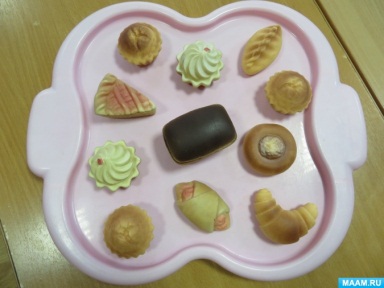 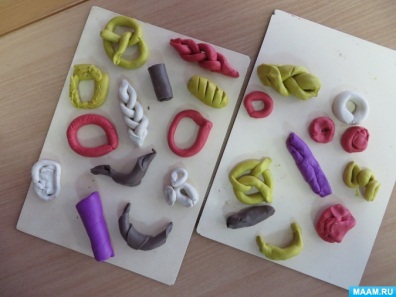 Задание. – Мама предлагает ребенку вылепить булочные изделия, гостинец для бабушки.- Чтобы вылепить, аппетитные булочки давайте посмотрим, как их лепят.Плетёнка – раскатываем три колбаски одинаковой длины. Разложив их через равные промежутки, заплетаем косичку.Булка – из небольшого куска теста лепим маленькую вытянутую булку. Стекой делаем три продольные ложбинки. Если ложбинки нанести наискось, то получится батон.Рогалик – раскатываем кусочек теста круговыми движениями рук, расплющиваем его, стекой вырезаем треугольник. Начиная с широкого конца, закатываем его и заворачиваем в рожок.Плюшка – скатываем тесто длинным жгутом. Начиная с одного конца, сворачиваем его плюшкой.Крендель – скатываем длинный жгут. С ворачиваем его так, чтобы получилось что-то типа узла. И подворачиваем концы полученной завитушки вниз.(Ребенок приступает к выполнению заданий. В процессе работы мама оказывает помощь советом, напоминая приемы лепки. В конце работы, вылепленные булочные изделия складываются на поднос). Гостинцы для бабушки готовы.Материал: картинки или муляжи хлебобулочных изделий, пластилин, стек и доска, салфетки.2. Аппликация «Чудесный колосок»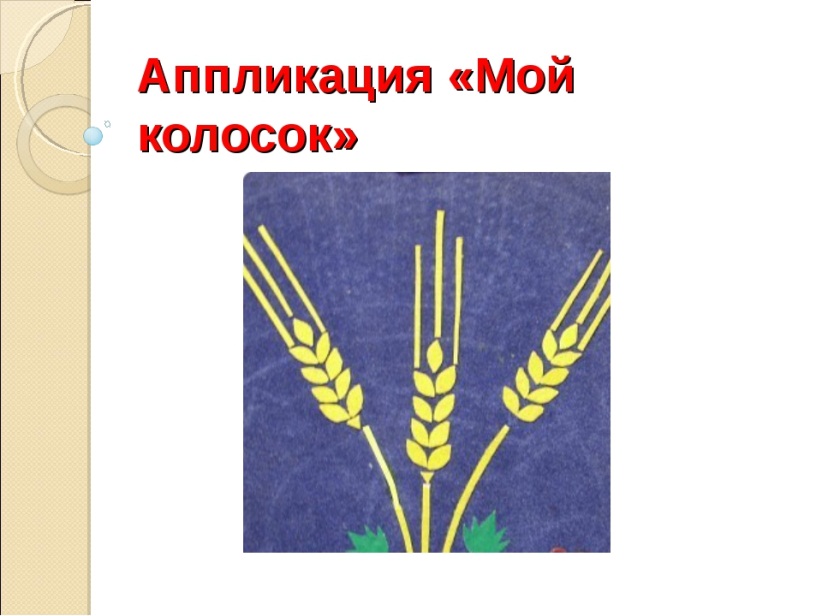 Задание.  Мама читает стихотворения Е. Кравченко «Чудесный колосок»Расскажу тебе, дружок,Про чудесный колосок.Тот, что зреет на полях –Попадёт на стол в хлебах.Сушки, плюшки и батон –Хлеб приходит в каждый дом.- О чем это стихотворение? (Ребенок отвечает: о колоске).- Что может получиться из колоска? (Ребенок отвечает хлеб, сушки, плюшки, батон).- А можем мы из одного колоска сделать много плюшек? (Ребенок отвечает: нет).- Почему? (Ребенок отвечает, в одном колоске мало зернышек, а значит получиться мало муки).Давайте мы сегодня с тобой сделаем много колосков. Вот посмотрите, какие они, какая форма у зернышек, какой цвет, как они расположены, их размер? (Рассматривает картинку пшеничного колоска. Ребенок отмечает: форму - зернышек овальная, цвет – желтый, светло коричневый, расположены - один за другим, размер – маленькие).В левую руку беру заготовку (прямоугольник), держу за большую сторону, и срезаем уголки до той степени, пока у нас не получится овал. Зернышки мы вырезали, а теперь нам надо вырезать усики. Для этого, мы разрезаем 2 наших полоски по намеченным линиям. (Ребенок разрезает полоски на 5 частей).Теперь у нас все готово и мы начинаем приклеивать наши детали в следующей последовательности:- стебель. Отступив от низа немного,  посередине приклеиваем длинную полосочку – это стебель. Намазываем полоску клеем на клеенке, прикладываем на белый лист и прижимаем салфеткой.- зерна. Примерно на середине стебля начинаем приклеивать наши зернышки. Размещаем их в шахматном порядке (первую приклеим с одной стороны, а второе зернышко с другой стороны немного выше, третье – там же где и первое зерно, но повыше второго и т. д.)Ребенок выполняет задание.Материал: картинки колоски пшеницы, альбомный лист, прямоугольники желтого цвета размер 1,5х3 см – по 9 шт., полоска желтой бумаги 5 мм х15 см по 3 шт., клей, кисти для клея, салфетка. 